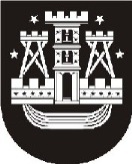 KLAIPĖDOS ,,VĖTRUNGĖS” GIMNAZIJOSDIREKTORIUSĮSAKYMASDĖL GIMNAZIJOS BENDRUOMENĖS NARIŲ ELGESIO IR ETIKOS KODEKSO KOMISIJOS NARIŲ PATVIRTINIMO2016 m. sausio 7 d. Nr. V-3Klaipėda           Vadovaudamasis Klaipėdos „Vėtrungės“ gimnazijos bendruomenės narių elgesio ir etikos kodekso, patvirtinto Klaipėdos „Vėtrungės“ gimnazijos direktoriaus 2016 m. sausio 7 d. įsakymo Nr. V-2, 10 punktu,            t v i r t i n u Klaipėdos „Vėtrungės“ gimnazijos elgesio ir etikos komisijos sudėtį, dvejiems metams:           1. Dainius Sobeckis - tikybos mokytojas, komisijos pirmininkas;           2. Lina Lamsaitienė - etikos mokytoja, komisijos narė;           3. Mantas Vaičiūnas - kūno kultūros mokytojas, komisijos narys;           4. Eglė Kleivienė - technologijų mokytoja, komisijos narė;           5. Vida Ruikienė - šokio mokytoja, komisijos narė.Direktorius						Ramvydas Juška